	   Sunday, April 14, 2013	   Monday, April 15, 2013	   Tuesday, April 16, 2013	   Wednesday, April 17, 2013	   Thursday, April 18, 2013	   Friday, April 19, 2013	   Saturday, April 20, 20136:00AMHome Shopping  Shopping program.6:30AMHome Shopping  Shopping program.7:00AMNaked City: The Human Trap (R)  A woman claims she killed her lover to protect her daughter from his advances. However, Flint doubts her story. Starring HORACE MCMAHON, PAUL BURKE, HARRY BELLAVER, NANCY MALONE and RUTH ROMAN.PG  (V,A)8:00AMBless Me Father: All At Sea (R)  A sailor dies at the Seamen's Mission and because he is believed to have been a Catholic, Father Duddleswell and Neil are to officiate at the burial. Starring ARTHUR LOWE, DANIEL ABINERI, PATRICK MCALINNEY, GABRIELLE DAYE and GEOFFREY PALMER.PG8:30AMHome Shopping  Shopping program.9:00AMHome Shopping  Shopping program.9:40AM7TWO Sunday Movie Matinee: Slaves Of Babylon (R) (1953)  A prophet risks his life to free the Jews from Nebuchadnezzar and restore the rightful king to the throne of Babylon. Starring RICHARD CONTE, LINDA CHRISTIAN, MAURICE SCHWARTZ, TERRY KILBURN and MICHAEL ANSARA.PG  (V)11:30AMThe Hook & The Cook: Hawkesbury River    **NEW EPISODE**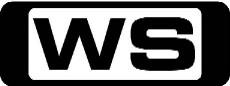 Scotty and Paul bring the kids along in this father-son adventure aboard a houseboat on the Hawkesbury River.PG12:00PMGary Rhodes' Local Food Heroes: North West (R)  Join renowned chef Gary Rhodes in his search to find those that go the extra mile in the name of high quality local food.G1:00PMSpecial: Inglis Horse Sales Highlights 'CC'    Highlights from Australasia's most prestigious thoroughbred auction, the Inglis Australian Easter Yearling Sale.PG2:00PMTake on the Takeaway: Ainsley Harriott (R)    Ainsley Harriott knows a thing or two about cooking Caribbean food and he sets out to prove it as he takes on the takeaway in South London.G2:45PMHome and Away Catch-Up (R) (HAW6-861-865) 'CC'    Miss Home and Away this week? Catch up on 7TWO!PG  (S,A)5:00PM7TWO Sunday Movie Matinee: The Fox And The Hound 2 (R) (2006)    Tod and Copper's friendship is put to the test when Copper gets a chance to join a popular pack of hound-dog howlers. Starring PATRICK SWAYZE, REBA MCENTIRE, JONAH BOBO, HARRISON FAHN and ROB PAULSEN.G6:30PMDoc Martin: Perish Together As Fools (R) 'CC'    **NEW TO 7TWO**Dr. Martin Ellingham is shocked to find Louisa and Aunt Joan knocking at his door before the Surgery has opened. Starring MARTIN CLUNES, CAROLINE KATZ, IAN MCNEICE, STEPHANIE COLE and JOE ABSOLOM.PG7:30PMGreat Migrations: Born to Move (R) 'CC'    **NEW TO 7TWO**Witness the dramatic migrations of Christmas Island's red crabs, the monarch Butterfly, and the sperm whale. Narrated by ALEC BALDWIN.PG8:40PMEscape To The Country: Shropshire    **NEW EPISODE**Jules Hudson helps a couple find a rustic and laid-back retirement in Shropshire.G9:40PM60 Minute Makeover: Evesham (R)    The team head to Worcestershire to help make some dramatic changes to the home of a deserving mum.G10:40PMHomes Under The Hammer    **NEW EPISODE**Martin and Lucy visit a property in London, a house in Kent and a farmhouse in Cheshire.G12:00AMThe Shield: Greenlit (R) 'CC'    Elementary school drug dealing prompts Vic to redouble his efforts to bring down a ruthless new supplier. Starring MICHAEL CHIKLIS, CATHERINE DENT, WALTON GOGGINS, MICHAEL JACE and JAY KARNES.AV  (V)1:00AMGary Rhodes' Local Food Heroes: North West (R)  Join renowned chef Gary Rhodes in his search to find those that go the extra mile in the name of high quality local food.G2:00AMTake on the Takeaway: Ainsley Harriott (R)    Ainsley Harriott knows a thing or two about cooking Caribbean food and he sets out to prove it as he takes on the takeaway in South London.G2:30AMThe Bill: Meltdown - Part 1 (R) 'CC'    Still haunted by the memories of his stabbing, Quinnan returns to the Jasmine Allen Estate to face his past. Starring JOY BROOK, SIMON ROUSE, JEFF STEWART, TONY O' CALLAGHAN and GREGORY DONALDSON.M3:30AMThe Bill: Meltdown - Part 2 (R) 'CC'    Quinnan disobeys orders to find a missing youth as the police face an uphill struggle to gain control of the Jasmine Allen estate. Starring JOY BROOK, SIMON ROUSE, JEFF STEWART, TONY O' CALLAGHAN and GREGORY DONALDSON.M4:30AMThe World Around Us: Cameltrain Downstream (R) Explorer Noel Fullerton gives us a taste of high adventure as he leads a camel safari down the Finke River in the Northern Territory.PG 5:30AMThe Australians: Cradle Rock (R)  A unique media experiment which became part of the way of life in a coastal town. A fully-fledged radio station manned almost entirely by children.PG6:00AMHome Shopping  Shopping program.6:30AMHome Shopping  Home Shopping7:00AMZeke's Pad: The Big Picture (R) 'CC'    Zeke Palmer is not your ordinary fourteen-year-old. He is an amazing artist whose drawings magically come to life.C7:30AMIt's Academic 'CC'    Simon Reeve hosts all new episodes of the educational and entertaining show where schools compete to win cash and prizes.C8:00AMAll For Kids (R) 'CC'    An entertaining children's show with gardening, cooking, science, pets and music!P8:30AMDesigning Women: La Place Sans Souci (R)  Suzanne and Charlene square off against Mary Jo and Julia when they are put on different diet and exercise programs at a health spa. Starring DIXIE CARTER, DELTA BURKE, ANNIE POTTS, JEAN SMART and MESHACH TAYLOR.PG9:00AMHome and Away - The Early Years(R) 'CC'  Ryan reveals his true reason for coming to Summer Bay.  Bobby confronts Adam about his motives. Starring ANDREW HILL, KATE RITCHIE, NICOLLE DICKSON, JUDY NUNN and RAY MEAGHER.G9:30AMSons And Daughters (R) 'CC'  Glen finds himself checkmated by Wayne's unseen hand.G10:00AMCoronation Street    Kevin finally learns the truth about his wife. Cilla and Rocky come to blows.PG  (S,V)10:30AMStep By Step: Close Encounters Of The Marital Kind (R)  Following the suggestions of a guidebook to marital bliss, Frank and Carol reveal secrets about their pasts that almost ruin their marriage. Starring PATRICK DUFFY, SUZANNE SOMERS, STACI KEANAN, SASHA MITCHELL and BRANDON CALL.G11:00AMThe Martha Stewart Show: Mary J. Blige (R)    Holiday crafts with singer Mary J. Blige and photography tips with Jean 'Johnny' Pigozzi.G12:00PMHart To Hart: Pandora Has Wings (R)  Jennifer races to save Jonathan, who is serving as radar operator aboard a fighter jet rigged to explode on a test mission. Starring ROBERT WAGNER, STEFANIE POWERS and LIONEL STANDER.PG1:00PMThe World At War: Barbarossa (R)  After a succession of devastating victories, the Germans delay fatally, and the fierce Russian winter takes a grip. Narrated by SIR LAURENCE OLIVIER.G2:00PM7TWO Mid Arvo Movie: Gun Fury (R) (1953)  A cowboy trails the outlaws who kidnapped his fiancée during a stagecoach robbery. Starring ROCK HUDSON, DONNA REED, PHILIP CAREY, ROBERTA HAYNES and LEO GORDON.PG  (V)4:00PMMad About You: Love Letter (R) 'CC'  While making household repairs, Paul and Jamie accidentally discover a stash of amorous letters that had been hidden away. Starring HELEN HUNT, PAUL REISER, RICHARD KIND, LEILA KENZLE and ANN RAMSEY.PG4:30PMPerfect Strangers: Dog Day Mid-Afternoon (R)  Larry is upset when no one but Balki acknowledges his research work on a money-laundering expose, until a man with a bomb holds them hostage. Starring MARK LINN-BAKER, BRONSON PINCHOT, REBECA ARTHUR, MELANIE WILSON and SAM ANDERSON.G5:00PMThe Hogan Family: You Bet Your Life (R)  David is in hot water with an unfriendly bookie after he loses his shirt while betting on football games. Starring SANDY DUNCAN, JASON BATEMAN, DANNY PONCE, JEREMY LICHT and EDIE MC CLURG.PG5:30PMWho's The Boss?: To Tony, With Love (R) 'CC'  Tony's student-teaching course gives him the inspiration for an entirely new career goal. Starring TONY DANZA, JUDITH LIGHT, KATHERINE HELMOND, ALYSSA MILANO and DANNY PINTAURO.PG6:00PMDigging Deep: Teresa And Ernie Hodges (R)    Since she retired, Teresa has got the travel bug. It's not only her husband who is suffering, their once cherished garden has become neglected and overgrown. Amanda and Andre are there to help.G6:30PMBargain Hunt: Norfolk 26    **NEW EPISODE**Tonight, one team ignores the advice of their expert - will they be proved right at the auction?G7:30PMMighty Ships: Emma Maersk (R) 'CC'    Step aboard the Emma Maersk for a glimpse at the adventures of the crew on a two-week, 13,000-kilometre crossing from Malaysia to Spain.G8:30PMWaking The Dead: False Flag - Part 1 (R) 'CC'    The team investigates when an unexploded bomb is found under a car linked to a 1970s Irish terrorist cell. Starring TREVOR EVE, SUE JOHNSTON, HOLLY AIRD, WIL JOHNSON and CLAIRE GOOSE.M  (A)9:40PMCriminal Minds: Penelope - Part 2 (R) 'CC'     **DOUBLE EPISODE**The BAU unite to determine if Garcia's life is being threatened by a serial killer. Starring JOE MANTEGNA, THOMAS GIBSON, PAGET BREWSTER, SHEMAR MOORE and MATTHEW GRAY GUBLER.M10:40PMCriminal Minds: True Night (R) 'CC'     **DOUBLE EPISODE**The BAU head to L.A to investigate gang-related serial killings that may involve a famous comic book artist. Starring JOE MANTEGNA, THOMAS GIBSON, PAGET BREWSTER, SHEMAR MOORE and MATTHEW GRAY GUBLER.AV  (V)11:40PMThe Shield: Homewrecker (R) 'CC'    The team mobilises to investigate a murderous rampage at a battered women's shelter. Starring MICHAEL CHIKLIS, CATHERINE DENT, WALTON GOGGINS, MICHAEL JACE and JAY KARNES.AV  (V)12:40AMHart To Hart: Pandora Has Wings (R)  Jennifer races to save Jonathan, who is serving as radar operator aboard a fighter jet rigged to explode on a test mission. Starring ROBERT WAGNER, STEFANIE POWERS and LIONEL STANDER.PG1:40AMDesigning Women: La Place Sans Souci (R)  Suzanne and Charlene square off against Mary Jo and Julia when they are put on different diet and exercise programs at a health spa. Starring DIXIE CARTER, DELTA BURKE, ANNIE POTTS, JEAN SMART and MESHACH TAYLOR.PG2:10AMMad About You: Love Letter (R) 'CC'  While making household repairs, Paul and Jamie accidentally discover a stash of amorous letters that had been hidden away. Starring HELEN HUNT, PAUL REISER, RICHARD KIND, LEILA KENZLE and ANN RAMSEY.PG2:40AMWho's The Boss?: To Tony, With Love (R) 'CC'  Tony's student-teaching course gives him the inspiration for an entirely new career goal. Starring TONY DANZA, JUDITH LIGHT, KATHERINE HELMOND, ALYSSA MILANO and DANNY PINTAURO.PG3:05AMThe Martha Stewart Show: Mary J. Blige (R)    Holiday crafts with singer Mary J. Blige and photography tips with Jean 'Johnny' Pigozzi.G4:00AMThe Bill: Meltdown - Part 3 (R) 'CC'    P.C. Quinnan and D.S. Boulton agree to set aside their differences to nail Mick Glover, but the strain of the case starts to disrupt Quinnan's domestic life. Starring JOY BROOK, SIMON ROUSE, JEFF STEWART, TONY O' CALLAGHAN and GREGORY DONALDSON.M5:00AMCoronation Street    (R)Kevin finally learns the truth about his wife. Cilla and Rocky come to blows.PG  (S,V)5:30AMAustralia's Wild Secrets: Rhythm Of Life (R)  Discover the mysteries of the rainforest and the mangrove swamp to the newly- created coral islands, the crystal clear glory of the Great Barrier Reef and the thundering power of wild river rapids.G6:00AMHome Shopping  Shopping program.6:30AMHome Shopping  Home Shopping7:00AMZeke's Pad: Luck Of The Draw (R) 'CC'    Zeke Palmer is not your ordinary fourteen-year-old. He is an amazing artist whose drawings magically come to life.C7:30AMIt's Academic 'CC'    Simon Reeve hosts all new episodes of the educational and entertaining show where schools compete to win cash and prizes.C8:00AMAll For Kids (R) 'CC'    An entertaining children's show with gardening, cooking, science, pets and music!P8:30AMDesigning Women: A Blast From The Past (R)  Sugarbaker's is put on the Tour of Historical Homes when they discover the house was built on the foundation of a civil war home. Starring DIXIE CARTER, DELTA BURKE, ANNIE POTTS, JEAN SMART and MESHACH TAYLOR.PG9:00AMHome and Away - The Early Years (R) 'CC'  Donald has had enough of Miss Crawford and battle lines are drawn.  Blake has no interest in the car that caused Karen's downfall. Starring ANDREW HILL, KATE RITCHIE, NICOLLE DICKSON, JUDY NUNN and RAY MEAGHER.G9:30AMSons And Daughters (R) 'CC'  Ginny's hopes for a relationship with Craig comes crashing down. Starring PAT MCDONALD, IAN RAWLINGS, LEILA HAYES, BRIAN BLAIN and DANNY ROBERTS.G10:00AMCoronation Street    David makes a devastating discovery. Fearing that Dev will go to the police Shelley tries to keep the peace.PG  (A)10:30AMStep By Step: Bad Girl (R)  Frank and Carol worry when Al makes friends with a gang of punk rock girls and she starts to behave like them. Starring PATRICK DUFFY, SUZANNE SOMERS, STACI KEANAN, SASHA MITCHELL and BRANDON CALL.G11:00AMThe Martha Stewart Show: Handmade Holiday Show With Lucy Liu (R)    Cookies wrapped in clip-art packaging with actor Lucy Liu and using personal photos in holiday ornaments and gift tags. Then, an inexpensive leather cuff bracelet with crafter Gillian Stevens.G12:00PMHart To Hart: Harts And Hounds (R)  A traditional foxhunt is marred by murder during the Harts' visit to England and sends them on the trail of the killer. Starring ROBERT WAGNER, STEFANIE POWERS and LIONEL STANDER.PG1:00PMThe World At War: Banzai (R)  The Japanese hope for easy victories over the British and Dutch and prepare the infamous attack on Pearl Harbour. Narrated by SIR LAURENCE OLIVIER.G2:00PM7TWO Mid Arvo Movie: California Suite (R) (1978)  Based on Neil Simon's comedy play containing four separate stories that take place in the famous Beverly Hills Hotel. Starring JANE FONDA, ALAN ALDA, WALTER MATTHAU, BILL COSBY and MICHAEL CAINE.PG  (L,S)4:30PMPerfect Strangers: Poetry In Motion (R)  The cousins learn that a long-dead famous poet may have hidden a valuable manuscript somewhere in their apartment. Starring MARK LINN-BAKER and BRONSON PINCHOT.G5:00PMThe Hogan Family: School Of Hard Knocks (R)  Relations become strained when a special course for exceptional students puts Mark in the middle of David's High School classes - and his love life. Starring SANDY DUNCAN, JASON BATEMAN, DANNY PONCE, JEREMY LICHT and EDIE MC CLURG.PG5:30PMWho's The Boss?: The World Accordion To Jonathan (R) 'CC'  Jonathan has to build his self-confidence after he's forced to trade in his baseball glove for an accordion. Starring TONY DANZA, JUDITH LIGHT, KATHERINE HELMOND, ALYSSA MILANO and DANNY PINTAURO.PG6:00PMDigging Deep: Clare Skelton (R)    Andre and Amanda try to clear out a woman's negative associations and help her fall back in love with her garden.G6:30PMBargain Hunt: Portobello 7 (R)    Two teams challenge each other scouring an antiques fair for items to sell at auction. Which team will make the largest profit?G7:30PMHighway Patrol: Hells Angel (R) 'CC'    A driver ploughs through a school fence, and another makes excuses for speeding.PG8:00PMMotorway Patrol: Self Control (R) 'CC'    Divine intervention saves a family returning from church, sparks fly as a car with 3 wheels lights up the night sky, and a speeding driver tries to rap his way out of trouble.PG  (L)8:30PMAir Crash Investigations: Panic Over The Pacific (R) 'CC'    Discover how a plane recovered after falling 30,000 feet in 2 minutes and the curious investigation that followed to work out what went wrong.PG9:30PM7TWO Blockbuster Tuesday Movie: The Sixth Sense (R) 'CC' (1998)    BRUCE WILLIS stars as acclaimed child psychologist with a young patient who believes he can see troubled ghosts. Starring HALEY JOEL OSMENT, TONI COLLETTE, OLIVIA WILLIAMS and TREVOR MORGAN.M  (V,H)11:45PMMan Stroke Woman    A hilarious sketch show that takes an original look at men, women, kids and friendship. Starring NICK BURNS, NICK FROST, BEN CROMPTON, DAISY HAGGARD and AMANDA ABBINGTON.M  (L)12:20AMHart To Hart: Harts And Hounds (R)  A traditional foxhunt is marred by murder during the Harts' visit to England and sends them on the trail of the killer. Starring ROBERT WAGNER, STEFANIE POWERS and LIONEL STANDER.PG1:20AMDesigning Women: A Blast From The Past (R)  Sugarbaker's is put on the Tour of Historical Homes when they discover the house was built on the foundation of a civil war home. Starring DIXIE CARTER, DELTA BURKE, ANNIE POTTS, JEAN SMART and MESHACH TAYLOR.PG2:00AMThe Martha Stewart Show: Handmade Holiday Show With Lucy Liu (R)    Cookies wrapped in clip-art packaging with actor Lucy Liu and using personal photos in holiday ornaments and gift tags. Then, an inexpensive leather cuff bracelet with crafter Gillian Stevens.G3:00AMThe World Around Us: In The Footsteps Of The Pharaohs (R)  Take a journey through Egypt, visiting remainders of the country's prolific ancient civilisation.G4:00AMThe Bill: The Driver (R) 'CC'    Hagen goes undercover as the driver for a manager of a massage parlour. Starring JOY BROOK, SIMON ROUSE, JEFF STEWART, TONY O' CALLAGHAN and GREGORY DONALDSON.M5:00AMCoronation Street    (R)David makes a devastating discovery. Fearing that Dev will go to the police Shelley tries to keep the peace.PG  (A)5:30AMAustralia's Wild Secrets: Down By The Billabong (R)  Discover the mysteries of the rainforest and the mangrove swamp to the newly- created coral islands, the crystal clear glory of the Great Barrier Reef and the thundering power of wild river rapids.G6:00AMHome Shopping  Shopping program.6:30AMHome Shopping  Home Shopping7:00AMZeke's Pad: Board Strokes (R) 'CC'    Zeke Palmer is not your ordinary fourteen-year-old. He is an amazing artist whose drawings magically come to life.C7:30AMIt's Academic 'CC'    Simon Reeve hosts all new episodes of the educational and entertaining show where schools compete to win cash and prizes.C8:00AMAll For Kids (R) 'CC'    An entertaining children's show with gardening, cooking, science, pets and music!P8:30AMDesigning Women: Papa Was A Rolling Stone (R)  The Sugarbaker ladies scheme to locate Anthony's long-lost father as a surprise for his 30th birthday. Starring DIXIE CARTER, DELTA BURKE, ANNIE POTTS, JEAN SMART and MESHACH TAYLOR.PG9:00AMHome and Away - The Early Years(R) 'CC'  Are all Donald's chances of promotion quashed?  Haydn and Blake's relationship receives a further setback. Starring ANDREW HILL, KATE RITCHIE, NICOLLE DICKSON, JUDY NUNN and RAY MEAGHER.G9:30AMSons And Daughters (R) 'CC'  Debbie witnesses a heart- wrenching sight involving Craig.G10:00AMCoronation Street    Leanne and Danny taste the forbidden fruit. There's still tension in the Webster house as Kevin battles to bury his doubts over Sally's fidelity.PG10:30AMStep By Step: Read All About It (R)  While leading a children's reading class at the library, Cody realises one boy is terrified to read aloud. When Frank learns that he made less money than Carol last year, he gets a humiliating second job. Starring PATRICK DUFFY, SUZANNE SOMERS, STACI KEANAN, SASHA MITCHELL and BRANDON CALL.G11:00AMThe Martha Stewart Show: Family Meals From Jessica Seinfeld (R)    A kid-friendly recipe for scrambled- egg muffins with cookbook author Jessica Seinfeld, wife of Jerry Seinfeld, and how to make an antique map decoupage tray with artist Ben Busko.G12:00PMHart To Hart: Love Game (R)  Jonathan teams with tennis great Martina Navratilova in a game of doubles aimed at exposing a deceitful tennis pro. Starring ROBERT WAGNER, STEFANIE POWERS and LIONEL STANDER.PG1:00PMThe World At War: On Our Way (R)  The US gives support to the British, but shows no sign of entering the fighting arena. Until Germany declares war to the US. Narrated by SIR LAURENCE OLIVIER.G2:00PM7TWO Mid Arvo Movie: The Perfect Match (R) (1988)  Tim is an immature couch potato and Nancy is a boring bookworm who meet when Nancy answers Tim's personal ad and their relationship is one fun deception after another. Starring MARC MCCLURE, JENNIFER EDWARDS, DIANE STILWELL, ROB PAULSEN and KAREN WITTER.PG  (L,S)4:00PMMad About You: The Last Scampi (R) 'CC'  Paul and Jamie find themselves in the middle of an argument between their mothers. Starring HELEN HUNT, PAUL REISER, RICHARD KIND, LEILA KENZLE and ANN RAMSEY.PG4:30PMPerfect Strangers: Father Knows Best - Part 1 (R)  Larry and Balki are trapped in a flooding basement with Larry's father who turns out to be even more compulsive than his son. Starring MARK LINN-BAKER, BRONSON PINCHOT, REBECA ARTHUR, MELANIE WILSON and BELITA MORENO.G5:00PMThe Hogan Family: Nightmare On Oak Street (R)  When the local cinema is booked out the boys rent a video called 'Nightmare at Zombie High'.  As a result, they all have terrible nightmares except David, who changes his to suit himself. Starring SANDY DUNCAN, JASON BATEMAN, DANNY PONCE, JEREMY LICHT and EDIE MC CLURG.PG5:30PMWho's The Boss?: Gambling Jag (R) 'CC'  Tony and Angela team up to win Angela's car and necklace back in a high-stakes poker game. Starring TONY DANZA, JUDITH LIGHT, KATHERINE HELMOND, ALYSSA MILANO and DANNY PINTAURO.PG6:00PMDigging Deep: Rebecca Gutierrez (R)    Andre & Amanda seek to revamp a garden that honours the memory of a passionate gardener.G6:30PMBargain Hunt: Edinburgh 19 (R)    Which team will find a hidden gem and walk away today's daily winner?G7:30PMBorder Security USA (R) 'CC'    Officers are on a man hunt in the middle of the desert and a bizarre breach shuts down an airport.PG8:00PMDog Squad (R) 'CC'    Two passengers are caught at the airport by drug dogs and a detection dog finds illegal substances in a car.PG  (D)8:30PMEscape To The Country: Oxfordshire (R)    Alistair Appleton helps a couple from Germany find a slice of British country life in Oxfordshire.G9:30PMFantasy Homes Down Under: Brisbane     **PREMIERE**Seetha Hallet helps British homeowners find properties in Australia. Tonight, a Norwich family are looking to start a new life in Brisbane.PG10:40PMHomes Under The Hammer    **NEW EPISODE**Martin & Lucy visit a flat in Stoke-on-Trent and house in Lincoln with an unusual layout.G12:00AMHart To Hart: Love Game (R)  Jonathan teams with tennis great Martina Navratilova in a game of doubles aimed at exposing a deceitful tennis pro. Starring ROBERT WAGNER, STEFANIE POWERS and LIONEL STANDER.PG1:00AMThe Martha Stewart Show: Family Meals From Jessica Seinfeld (R)    A kid-friendly recipe for scrambled- egg muffins with cookbook author Jessica Seinfeld, wife of Jerry Seinfeld, and how to make an antique map decoupage tray with artist Ben Busko.G2:00AMHome Shopping  Shopping program.2:30AMHome Shopping  Shopping program.3:00AMHome Shopping  Shopping program.3:30AMSons And Daughters (R) 'CC'  Gordon begins to realize the seriousness of Andy's situation and becomes more supportive of Barbara. Starring PAT MCDONALD, IAN RAWLINGS, LEILA HAYES, BRIAN BLAIN and DANNY ROBERTS.G4:00AMThe Bill: Protect And Survive (R) 'CC'    D.C. Webb arrives at Sun Hill and has to deal with a dangerous prison escapee as members of the relief succumb to injury. Starring JOY BROOK, SIMON ROUSE, JEFF STEWART, TONY O' CALLAGHAN and GREGORY DONALDSON.M5:00AMCoronation Street    (R)Leanne and Danny taste the forbidden fruit. There's still tension in the Webster house as Kevin battles to bury his doubts over Sally's fidelity.PG5:30AMAustralia's Wild Secrets: Tombs In The Coral (R)  Discover the mysteries of the rainforest and the mangrove swamp to the newly- created coral islands, the crystal clear glory of the Great Barrier Reef and the thundering power of wild river rapids.PG6:00AMHome Shopping  Shopping program.6:30AMHome Shopping  Home Shopping7:00AMZeke's Pad: Zeke's Pad (R) 'CC'    Zeke Palmer is not your ordinary fourteen-year-old. He is an amazing artist whose drawings magically come to life.C7:30AMIt's Academic 'CC'    Simon Reeve hosts all new episodes of the educational and entertaining show where schools compete to win cash and prizes.C8:00AMAll For Kids (R) 'CC'    An entertaining children's show with gardening, cooking, science, pets and music!P8:30AMDesigning Women: Working Mother (R)  The Sugarbaker's deal with a talented young client while Charlene decides to quit the firm and devote more time to her baby. Starring DIXIE CARTER, DELTA BURKE, ANNIE POTTS, JEAN SMART and MESHACH TAYLOR.PG9:00AMHome and Away - The Early Years(R) 'CC'  Sophie returns to devastating news.  Will Nick blow his last chance with Lou? Starring ANDREW HILL, KATE RITCHIE, NICOLLE DICKSON, JUDY NUNN and RAY MEAGHER.G9:30AMSons And Daughters (R) 'CC'  Craig makes one last desperate effort to clear his name. Starring PAT MCDONALD, IAN RAWLINGS, LEILA HAYES, BRIAN BLAIN and DANNY ROBERTS.G10:00AMCoronation Street    Jamie continues to lie about his visit to his mum. The fragile ceasefire at the Websters' hangs in the balance.PG10:30AMStep By Step: Thirteen With A Bullet (R)  During his thirteenth birthday party, Mark falls in love with a pretty girl but is soon heartbroken when she rejects his gift of flowers. Starring PATRICK DUFFY, SUZANNE SOMERS, STACI KEANAN, SASHA MITCHELL and BRANDON CALL.G11:00AMThe Martha Stewart Show: Holiday Handbags And Cocktails (R)    A visit to a BMW manufacturing plant in South Carolina, painted leather handbags with crafters Melissa Neufeld and Chris Janze and punch recipes for holiday parties with mixologist Naren Young.G12:00PMHart To Hart: Passing Chance (R)  While in Greece, Jonathan and Jennifer race to save their lives and the future of Hart Industries. Starring ROBERT WAGNER, STEFANIE POWERS and LIONEL STANDER.PG1:00PMThe World At War: Desert (R)  For two years the Army and Rommel's Afrika Korps fight in the wastes of North Africa. Finally the tide turns at El Alamein. Narrated by SIR LAURENCE OLIVIER.G2:00PM7TWO Mid Arvo Movie: The Return Of Mickey Spillane's Mike Hammer (R) (1986)  A kidnapping in Central Park followed by a near-kidnapping from a movie set has Hammer protecting a young girl who was nearly a victim. Starring STACY KEACH, EMILY ROSE CHANCE, LAUREN HUTTON, DON STROUD and KENT WILLIAMS.PG  (V,N,A)4:00PMMad About You: Disorientation (R) 'CC'  Paul scrambles to covertly enrol Jamie in her college courses before she discovers that Paul forgot to mail her registration forms. Starring HELEN HUNT, PAUL REISER, RICHARD KIND, LEILA KENZLE and ANN RAMSEY.PG4:30PMPerfect Strangers: Father Knows Best - Part 2 (R)  Facing death in a flooding basement, Larry and his father finally express their true feelings for one another. Starring MARK LINN-BAKER, BRONSON PINCHOT, REBECA ARTHUR, MELANIE WILSON and BELITA MORENO.G5:00PMThe Hogan Family: Poetic Injustice (R)  Fresh from his triumphant A+ grade in English, Willie crumbles under the pressure of composing a poem.  Meanwhile, Sandy and David are in trouble when they lose Mrs Poole's prized puppy. Starring SANDY DUNCAN, JASON BATEMAN, DANNY PONCE, JEREMY LICHT and EDIE MC CLURG.PG5:30PMWho's The Boss?: Sam Accelerates (R) 'CC'  When Sam sees Angela being kissed by her date, she begins to worry about Tony spending the rest of his life alone. Starring TONY DANZA, JUDITH LIGHT, KATHERINE HELMOND, ALYSSA MILANO and DANNY PINTAURO.PG6:00PMBargain Hunt: Hungerford 6 (R)    With two-hundred pounds to spend at the antiques fair, which team will find themselves a bargain and the largest profit?G7:00PM7TWO Family Movie: Ratatouille (R) 'CC' (2008)    A rat dreams of becoming a French chef and sets in motion a hilarious chain of events that turns Paris upside down. Starring PATTON OSWALT, BRIAN DENNEHY, BRAD GARRETT, JANEANE GAROFALO and SIR IAN HOLM.PG  (V)9:15PM7TWO Thursday Movie: Under The Tuscan Sun (R) 'CC' (2003)    DIANE LANE stars as a 35 year-old writer who decides to travel to Tuscany to escape her heart-wrenching divorce, and ends up purchasing a run-down villa as her new home. Starring SANDRA OH, LINDSAY DUNCAN, RAOUL BOVA and VINCENT RIOTTA.M  (L)11:30PMMan Stroke Woman    A hilarious sketch show that takes an original look at men, women, kids and friendship. Starring NICK BURNS, NICK FROST, BEN CROMPTON, DAISY HAGGARD and AMANDA ABBINGTON.M12:10AMThe Bill: Tolerance - Part 2 (R) 'CC'  Follow the daily lives of the men and women at Sun Hill Police Station, as they fight crime on the streets of London. Starring TONY O'CALLAGHAN, JEFF STEWART, ALEX WALKINSHAW, SIMON ROUSE and JOY BROOK.M1:30AMHart To Hart: Passing Chance (R)  While in Greece, Jonathan and Jennifer race to save their lives and the future of Hart Industries. Starring ROBERT WAGNER, STEFANIE POWERS and LIONEL STANDER.PG2:30AMMad About You: Disorientation (R) 'CC'  Paul scrambles to covertly enrol Jamie in her college courses before she discovers that Paul forgot to mail her registration forms. Starring HELEN HUNT, PAUL REISER, RICHARD KIND, LEILA KENZLE and ANN RAMSEY.PG3:00AMThe Martha Stewart Show: Holiday Handbags And Cocktails (R)    A visit to a BMW manufacturing plant in South Carolina, painted leather handbags with crafters Melissa Neufeld and Chris Janze and punch recipes for holiday parties with mixologist Naren Young.G4:00AMThe Bill: Take It Or Leave It (R) 'CC'    Holmes investigates a suspected money-launderer, who is wanted by police in Scotland. Starring JOY BROOK, SIMON ROUSE, JEFF STEWART, TONY O' CALLAGHAN and GREGORY DONALDSON.M5:00AMCoronation Street    (R)Jamie continues to lie about his visit to his mum. The fragile ceasefire at the Websters' hangs in the balance.PG5:30AMHome Shopping  Home Shopping6:00AMHome Shopping  Shopping program.6:30AMHome Shopping  Home Shopping7:00AMSea Princesses: The Matchmakers / The New Princess (R) 'CC'    Imagine swimming like a fish or living in an underwater palace. Join the Sea Princesses for fun, adventures and new discoveries!C7:30AMIt's Academic 'CC'    Simon Reeve hosts all new episodes of the educational and entertaining show where schools compete to win cash and prizes.C8:00AMAll For Kids (R) 'CC'    An entertaining children's show with gardening, cooking, science, pets and music!P8:30AMDesigning Women: Miss Trial (R)  Julia's dinner plans with former President Jimmy Carter and his wife are put on hold when she has to serve on a sequestered jury. Starring DIXIE CARTER, DELTA BURKE, ANNIE POTTS, JEAN SMART and MESHACH TAYLOR.PG9:00AMHome and Away - The Early Years(R) 'CC'  Sophie blames Michael and Pippa for David's death.  Nick as trouble accepting he has lost Lou for good. Starring ANDREW HILL, KATE RITCHIE, NICOLLE DICKSON, JUDY NUNN and RAY MEAGHER.G9:30AMSons And Daughters (R) 'CC'  Craig comes up with a bizarre plan to prove his innocence.G10:00AMCoronation Street    Everyone's reluctant to believe Charlie's lies about Dev. Adam ruffles a few feathers as he sets up home in Weatherfield.PG10:30AMStep By Step: My Bodyguard (R)  When Cody predicts that Dana will be attacked by a man dressed in a dark suit, he secretly follows her to an important interview with the Dean of Admissions at a big Chicago college. Starring PATRICK DUFFY, SUZANNE SOMERS, STACI KEANAN, SASHA MITCHELL and BRANDON CALL.G11:00AMThe Martha Stewart Show: Project Decorate (R)    Decorating ideas, carnation arrangements with event planner Bronson Van Wyck and faux bois velvet stockings with crafter Kirsten Earl.G12:00PMHart To Hart: Long Lost Love (R)  Jennifer has found a sister, and her father believes he has another daughter when a beautiful woman enters their lives. Starring ROBERT WAGNER, STEFANIE POWERS and LIONEL STANDER.PG1:00PMThe World At War: Stalingrad (R)  Hitler's early successes in Russia make him reckless and he resolves to capture Stalingrad where Russians emerging as victors. Narrated by SIR LAURENCE OLIVIER.G2:00PM7TWO Mid Arvo Movie: Young Winston (R) (1972)  A historical drama chronicling the early life of British politician Winston Churchill and how he overcame significant tribulations. Starring SIMON WARD, PETER CELLIER, RONALD HINES, DINO SHAFEEK and JOHN MILLS.G5:30PMWho's The Boss?: Tony Kills (R) 'CC'  Tony fears that his zealousness to 'destroy' an obnoxious neighbour in a tennis tournament may have had tragic consequences. Starring TONY DANZA, JUDITH LIGHT, KATHERINE HELMOND, ALYSSA MILANO and DANNY PINTAURO.PG6:00PMThe Lakes (R)    Meet a man with a passion for micro pigs and catch up with Thomas Noblett as he plans for another epic challenge. Hosted by RORY MCGRATH.G6:30PMBargain Hunt: Peterborough 12 (R)    Two teams are each given two-hundred pounds and have to find a bargain at an antiques fair to later sell at an auction for a profit.G7:30PMBetter Homes And Gardens 'CC'    (R)Details TBA. G8:30PMEscape To The Country: Herefordshire    **NEW SERIES**  Now that their children have flown the next, today's couple are ready to embrace a new rural lifestyle.G9:30PMCowboy Builders: Woking    **NEW EPISODE**  Sheree and Dominic help a single mother who is left with nothing but debt after a builder takes her money but does no work.PG10:30PMDownsize Me: Recap On Series 1 - 'Where Are They Now?'  **NEW EPISODE**  In 2005, a dozen greedy gluttons were whipped into shape by diet expert Damian Kristof and fitness trainer Lee-Anne Wann. But one year on and find out who's kept the weight off.PG11:30PM7TWO Late Movie: Blind Fury (R) (1990)  A Vietnam vet blinded in the war uses martial arts to help protect the son of a dead comrade from a band of mobsters. Starring RUTGER HAUER, TERRY O'QUINN, BRANDON CALL, NOBLE WILLINGHAM and NICK CASSAVETES.M  (V,L)1:20AMHart To Hart: Long Lost Love (R)  Jennifer has found a sister, and her father believes he has another daughter when a beautiful woman enters their lives. Starring ROBERT WAGNER, STEFANIE POWERS and LIONEL STANDER.PG2:30AMWho's The Boss?: Tony Kills (R) 'CC'  Tony fears that his zealousness to 'destroy' an obnoxious neighbour in a tennis tournament may have had tragic consequences. Starring TONY DANZA, JUDITH LIGHT, KATHERINE HELMOND, ALYSSA MILANO and DANNY PINTAURO.PG3:00AMThe Martha Stewart Show: Project Decorate (R)    Decorating ideas, carnation arrangements with event planner Bronson Van Wyck and faux bois velvet stockings with crafter Kirsten Earl.G4:00AMThe Bill: Over The Edge (R) 'CC'    Brownlow and Mannion are on the panel for a hearing against a PC who is charged with disobeying a direct order. Mannion is convinced of the constable's guilt, but Brownlow isn't so sure. Starring JOY BROOK, SIMON ROUSE, JEFF STEWART, TONY O' CALLAGHAN and GREGORY DONALDSON.M5:00AMCoronation Street    (R)Everyone's reluctant to believe Charlie's lies about Dev. Adam ruffles a few feathers as he sets up home in Weatherfield.PG5:30AMHome Shopping  Home Shopping6:00AMHome Shopping  Shopping program.6:30AMHome Shopping  Shopping program.7:00AMSaturday Disney 'CC'    Great fun and entertainment including your favourite Disney shows. Hosted by SHAE BREWSTER, CANDICE DIXON and NATHAN MORGAN.G9:00AMShake It Up: Heat It Up (R) 'CC'    When the heat goes out in Rocky's apartment, CeCe invites Rocky and her family to move in with them, but the tight quarters quickly become too close for comfort. Starring BELLA THORNE, ZENDAYA, ADAM IRIGOYEN, DAVIS CLEVELAND and KENTON DUTY.G9:30AMWizards Of Waverly Place: Western Show (R) 'CC'    After Superintendent Clanton fires Mr Laritate and takes over his school responsibilities, Alex and Justin use a spell that takes Mr Laritate back in time to the Old West to convince him to fight for his job. Starring SELENA GOMEZ, DAVID HENRIE, JAKE T  AUSTIN, JENNIFER STONE and MARIA CANALS-BARRERA.G10:00AMHome Shopping  Shopping program.10:30AMHome Shopping  Shopping program.11:00AMCreek To Coast   (R) Queensland's ultimate outdoor adventure show, featuring the very latest in camping, cruising, fishing and four-wheel-driving. Hosted by Scott Hillier.G11:30AMQueensland Weekender 'CC'    (R)Dean Miller and his team cover the length and breadth of Queensland with great suggestions for weekends, short breaks and holidays.G12:00PMSydney Weekender 'CC'    (R)Jason and Beck head to Kiama while Mike retreats to Murwillumbah. Karen joins a diving course in Manly and Darren checks out some delicious dining with something extra special for the little ones.G12:30PMCoxy's Big Break: Science Melbourne (R)    Former St Kilda footballer Michael Roberts joins the team along with a few of his mates, World Champion triathlete, Emma Carney and former Collingwood player, Paul Tuddenham. Presented by GEOFF COX.G1:00PMSeven's Horse Racing 2013: Doncaster Cup    **LIVE**Saturday Arvo Racing heads to Royal Randwick for the running of the Group 1 Doncaster Handicap over 1600m. Hosted by Bruce McAvaney.5:30PMNo Going Back: Spain (R)    Martin and Maggie swap their Norfolk home for a Spanish farm. Without farming experience and speaking Spanish, can their dream come true?G6:30PMHeartbeat: A Bird In The Hand (R) 'CC'  **DOUBLE EPISODE**Kate is puzzled by a child's strange symptoms, and Nick is sent to St. Michael's church to investigate a break-in. Starring NICK BERRY, NIAMH CUSACK, BILL MAYNARD, DEREK FOWLDS and WILLIAM SIMONS.PG7:30PMHeartbeat: A Winter's Tale (R) 'CC'   **DOUBLE EPISODE** When Christmas trees go missing from Lady Whitly's estate, the evidence points to the lovable rogue. However, all is not as it seems. Starring NICK BERRY, NIAMH CUSACK, BILL MAYNARD, DEREK FOWLDS and WILLIAM SIMONS.PG8:40PMLewis: Whom The Gods Would Destroy (R) 'CC'    When an Oxford graduate is found dead near his rundown house-boat, the University's prominent figures become suspects. Starring KEVIN WHATELY, LAURENCE FOX, CLARE HOLMAN, REBECCA FRONT and ADRIAN RAWLINS.M  (V,D)10:40PMNazi Hunters: Adolf Eichmann (R) 'CC'    Known as the architect of Hitler's 'final solution' and responsible for the murder of six million Jews, Adolf Eichmann is now a hunted man.M11:40PMMan Stroke Woman    A hilarious sketch show that takes an original look at men, women, kids and friendship. Starring NICK BURNS, NICK FROST, BEN CROMPTON, DAISY HAGGARD and AMANDA ABBINGTON.M12:20AMNo Going Back: Spain (R)    Martin and Maggie swap their Norfolk home for a Spanish farm. Without farming experience and speaking Spanish, can their dream come true?G1:30AM7TWO Late Movie: The Falcon In Mexico (R) (B&W) (1944)    A manhunt for a dangerous killer takes Falcon to Mexico for the solution. Starring TOM CONWAY, RITA CORDAY, NESTOR PAIVA, MONA MARIS and MARTHA MACVICAR (VICKERS).PG  (V)3:00AMAustralian Ark: The Changing Face Of Australia (R)  Bob Raymond and Vincent Serventy explore the history of Australia, unearthing historic material from dinosaur bones to ripple marks.G4:00AMThe World Around Us: Survival On A Tropical Isle (R)  Follow Ben Cropp and his family as they re-enact their survival of a violent shipwreck on a stranded and uninhabited tropical island.G5:00AMThe World Around Us: Rhythm Of Life: 24 Hours On A Coral Reef (R)  Ben Cropp brings us a fascinating special on the beautiful Great Barrier Reef.G